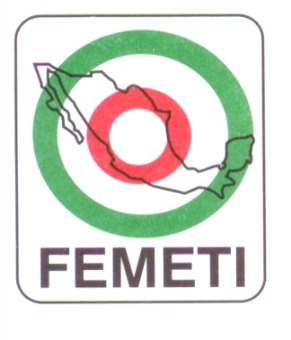 NUM DE SOCIO FEMETI:____________________NUM DE SOCIO FEMETI:____________________NUM DE SOCIO FEMETI:____________________NUM DE SOCIO FEMETI:____________________NUM DE SOCIO FEMETI:____________________NUM DE SOCIO FEMETI:____________________FEDERACION MEXICANA DE TIRO Y CAZA, A.C.FEDERACION MEXICANA DE TIRO Y CAZA, A.C.FEDERACION MEXICANA DE TIRO Y CAZA, A.C.FEDERACION MEXICANA DE TIRO Y CAZA, A.C.FEDERACION MEXICANA DE TIRO Y CAZA, A.C.FEDERACION MEXICANA DE TIRO Y CAZA, A.C.FEDERACION MEXICANA DE TIRO Y CAZA, A.C.FEDERACION MEXICANA DE TIRO Y CAZA, A.C.FEDERACION MEXICANA DE TIRO Y CAZA, A.C.FEDERACION MEXICANA DE TIRO Y CAZA, A.C.FEDERACION MEXICANA DE TIRO Y CAZA, A.C.FEDERACION MEXICANA DE TIRO Y CAZA, A.C.NOMBRE:APELLIDO PAERNOAPELLIDO PAERNOAPELLIDO PAERNOAPELLIDO PAERNOAPELLIDO MATERNOAPELLIDO MATERNOAPELLIDO MATERNODOMICILIO:CALLENUMERONUMEROCOLONIACOLONIAC.P.POBLACION:ESTADO:TEL:FECHA DE NACIMIENTO:FECHA DE NACIMIENTO:FECHA DE NACIMIENTO:NACIONALIDAD:NACIONALIDAD:OCUPACION:OCUPACION:DIA     MES     AÑODIA     MES     AÑOCLUB:OBSERVACIONES:OBSERVACIONES:ARMAS QUE UTILIZO EN MIS ACTIVIDADES DEPORTIVASARMAS QUE UTILIZO EN MIS ACTIVIDADES DEPORTIVASARMAS QUE UTILIZO EN MIS ACTIVIDADES DEPORTIVASARMAS QUE UTILIZO EN MIS ACTIVIDADES DEPORTIVASARMAS QUE UTILIZO EN MIS ACTIVIDADES DEPORTIVASARMAS QUE UTILIZO EN MIS ACTIVIDADES DEPORTIVASARMAS QUE UTILIZO EN MIS ACTIVIDADES DEPORTIVASARMAS QUE UTILIZO EN MIS ACTIVIDADES DEPORTIVASARMAS QUE UTILIZO EN MIS ACTIVIDADES DEPORTIVASARMAS QUE UTILIZO EN MIS ACTIVIDADES DEPORTIVASARMAS QUE UTILIZO EN MIS ACTIVIDADES DEPORTIVASARMAS QUE UTILIZO EN MIS ACTIVIDADES DEPORTIVASARMAS QUE UTILIZO EN MIS ACTIVIDADES DEPORTIVASARMAS QUE UTILIZO EN MIS ACTIVIDADES DEPORTIVASPISTOLA RIFLE Y PISTOLAPISTOLA RIFLE Y PISTOLAMARCAMARCAMODELOMODELOCALIBRECALIBREMATRICULAMATRICULANUM. DE REGISTRO FEDERAL DE ARMASNUM. DE REGISTRO FEDERAL DE ARMAS1122334455667788991010PROTESTO DECIR LA VERDADPROTESTO DECIR LA VERDADPROTESTO DECIR LA VERDADPROTESTO DECIR LA VERDADLUGAR Y FECHALUGAR Y FECHALUGAR Y FECHALUGAR Y FECHAFIRMA DEL INTERESADO FIRMA DEL INTERESADO FIRMA DEL INTERESADO FIRMA DEL INTERESADO LOS QUE ESCRIBIMOS, DIRECTIVOS DEL CLUB, HACEMOS CONSTAR QUE EL SOLICITANTE ES AFICIONADO AL DEPORTE DEL TIRO Y LOS DATOS QUE PROPORCIONAMOS SON VERIDICOS, POR LO QUE HA QUEDADO INCLUIDO EN LA RELACION DE SOCIOS ACTIVOS DE ESTE CLUB.LOS QUE ESCRIBIMOS, DIRECTIVOS DEL CLUB, HACEMOS CONSTAR QUE EL SOLICITANTE ES AFICIONADO AL DEPORTE DEL TIRO Y LOS DATOS QUE PROPORCIONAMOS SON VERIDICOS, POR LO QUE HA QUEDADO INCLUIDO EN LA RELACION DE SOCIOS ACTIVOS DE ESTE CLUB.LOS QUE ESCRIBIMOS, DIRECTIVOS DEL CLUB, HACEMOS CONSTAR QUE EL SOLICITANTE ES AFICIONADO AL DEPORTE DEL TIRO Y LOS DATOS QUE PROPORCIONAMOS SON VERIDICOS, POR LO QUE HA QUEDADO INCLUIDO EN LA RELACION DE SOCIOS ACTIVOS DE ESTE CLUB.LOS QUE ESCRIBIMOS, DIRECTIVOS DEL CLUB, HACEMOS CONSTAR QUE EL SOLICITANTE ES AFICIONADO AL DEPORTE DEL TIRO Y LOS DATOS QUE PROPORCIONAMOS SON VERIDICOS, POR LO QUE HA QUEDADO INCLUIDO EN LA RELACION DE SOCIOS ACTIVOS DE ESTE CLUB.LOS QUE ESCRIBIMOS, DIRECTIVOS DEL CLUB, HACEMOS CONSTAR QUE EL SOLICITANTE ES AFICIONADO AL DEPORTE DEL TIRO Y LOS DATOS QUE PROPORCIONAMOS SON VERIDICOS, POR LO QUE HA QUEDADO INCLUIDO EN LA RELACION DE SOCIOS ACTIVOS DE ESTE CLUB.LOS QUE ESCRIBIMOS, DIRECTIVOS DEL CLUB, HACEMOS CONSTAR QUE EL SOLICITANTE ES AFICIONADO AL DEPORTE DEL TIRO Y LOS DATOS QUE PROPORCIONAMOS SON VERIDICOS, POR LO QUE HA QUEDADO INCLUIDO EN LA RELACION DE SOCIOS ACTIVOS DE ESTE CLUB.LOS QUE ESCRIBIMOS, DIRECTIVOS DEL CLUB, HACEMOS CONSTAR QUE EL SOLICITANTE ES AFICIONADO AL DEPORTE DEL TIRO Y LOS DATOS QUE PROPORCIONAMOS SON VERIDICOS, POR LO QUE HA QUEDADO INCLUIDO EN LA RELACION DE SOCIOS ACTIVOS DE ESTE CLUB.LOS QUE ESCRIBIMOS, DIRECTIVOS DEL CLUB, HACEMOS CONSTAR QUE EL SOLICITANTE ES AFICIONADO AL DEPORTE DEL TIRO Y LOS DATOS QUE PROPORCIONAMOS SON VERIDICOS, POR LO QUE HA QUEDADO INCLUIDO EN LA RELACION DE SOCIOS ACTIVOS DE ESTE CLUB.LOS QUE ESCRIBIMOS, DIRECTIVOS DEL CLUB, HACEMOS CONSTAR QUE EL SOLICITANTE ES AFICIONADO AL DEPORTE DEL TIRO Y LOS DATOS QUE PROPORCIONAMOS SON VERIDICOS, POR LO QUE HA QUEDADO INCLUIDO EN LA RELACION DE SOCIOS ACTIVOS DE ESTE CLUB.LOS QUE ESCRIBIMOS, DIRECTIVOS DEL CLUB, HACEMOS CONSTAR QUE EL SOLICITANTE ES AFICIONADO AL DEPORTE DEL TIRO Y LOS DATOS QUE PROPORCIONAMOS SON VERIDICOS, POR LO QUE HA QUEDADO INCLUIDO EN LA RELACION DE SOCIOS ACTIVOS DE ESTE CLUB.LOS QUE ESCRIBIMOS, DIRECTIVOS DEL CLUB, HACEMOS CONSTAR QUE EL SOLICITANTE ES AFICIONADO AL DEPORTE DEL TIRO Y LOS DATOS QUE PROPORCIONAMOS SON VERIDICOS, POR LO QUE HA QUEDADO INCLUIDO EN LA RELACION DE SOCIOS ACTIVOS DE ESTE CLUB.LOS QUE ESCRIBIMOS, DIRECTIVOS DEL CLUB, HACEMOS CONSTAR QUE EL SOLICITANTE ES AFICIONADO AL DEPORTE DEL TIRO Y LOS DATOS QUE PROPORCIONAMOS SON VERIDICOS, POR LO QUE HA QUEDADO INCLUIDO EN LA RELACION DE SOCIOS ACTIVOS DE ESTE CLUB.LOS QUE ESCRIBIMOS, DIRECTIVOS DEL CLUB, HACEMOS CONSTAR QUE EL SOLICITANTE ES AFICIONADO AL DEPORTE DEL TIRO Y LOS DATOS QUE PROPORCIONAMOS SON VERIDICOS, POR LO QUE HA QUEDADO INCLUIDO EN LA RELACION DE SOCIOS ACTIVOS DE ESTE CLUB.LOS QUE ESCRIBIMOS, DIRECTIVOS DEL CLUB, HACEMOS CONSTAR QUE EL SOLICITANTE ES AFICIONADO AL DEPORTE DEL TIRO Y LOS DATOS QUE PROPORCIONAMOS SON VERIDICOS, POR LO QUE HA QUEDADO INCLUIDO EN LA RELACION DE SOCIOS ACTIVOS DE ESTE CLUB.SELLO DEL CLUBSELLO DEL CLUBSELLO DEL CLUBNombre y Firma Pte. del ClubNombre y Firma Pte. del ClubNombre y Firma Pte. del ClubNombre y Firma Pte. del ClubNombre y Firma Pte. del ClubSELLO DEL CLUBSELLO DEL CLUBSELLO DEL CLUBNombre del Srio. del ClubNombre del Srio. del ClubNombre del Srio. del ClubNombre del Srio. del ClubSELLO DEL CLUBSELLO DEL CLUBSELLO DEL CLUB"POR LA UNIDAD DEL TIRO Y CAZA                               HONOR Y ESPIRITU DEPORTIVO""POR LA UNIDAD DEL TIRO Y CAZA                               HONOR Y ESPIRITU DEPORTIVO""POR LA UNIDAD DEL TIRO Y CAZA                               HONOR Y ESPIRITU DEPORTIVO""POR LA UNIDAD DEL TIRO Y CAZA                               HONOR Y ESPIRITU DEPORTIVO""POR LA UNIDAD DEL TIRO Y CAZA                               HONOR Y ESPIRITU DEPORTIVO""POR LA UNIDAD DEL TIRO Y CAZA                               HONOR Y ESPIRITU DEPORTIVO""POR LA UNIDAD DEL TIRO Y CAZA                               HONOR Y ESPIRITU DEPORTIVO""POR LA UNIDAD DEL TIRO Y CAZA                               HONOR Y ESPIRITU DEPORTIVO""POR LA UNIDAD DEL TIRO Y CAZA                               HONOR Y ESPIRITU DEPORTIVO""POR LA UNIDAD DEL TIRO Y CAZA                               HONOR Y ESPIRITU DEPORTIVO""POR LA UNIDAD DEL TIRO Y CAZA                               HONOR Y ESPIRITU DEPORTIVO""POR LA UNIDAD DEL TIRO Y CAZA                               HONOR Y ESPIRITU DEPORTIVO""POR LA UNIDAD DEL TIRO Y CAZA                               HONOR Y ESPIRITU DEPORTIVO""POR LA UNIDAD DEL TIRO Y CAZA                               HONOR Y ESPIRITU DEPORTIVO"ACEPTADO POR FEMETIACEPTADO POR FEMETIACEPTADO POR FEMETIACEPTADO POR FEMETIACEPTADO POR FEMETIACEPTADO POR FEMETIACEPTADO POR FEMETIANEXAR: Copia de las constancias de los registros de armas y una fotografía tamaño infantil. ANEXAR: Copia de las constancias de los registros de armas y una fotografía tamaño infantil. ANEXAR: Copia de las constancias de los registros de armas y una fotografía tamaño infantil. ANEXAR: Copia de las constancias de los registros de armas y una fotografía tamaño infantil. ANEXAR: Copia de las constancias de los registros de armas y una fotografía tamaño infantil. ANEXAR: Copia de las constancias de los registros de armas y una fotografía tamaño infantil. ANEXAR: Copia de las constancias de los registros de armas y una fotografía tamaño infantil. ANEXAR: Copia de las constancias de los registros de armas y una fotografía tamaño infantil. ANEXAR: Copia de las constancias de los registros de armas y una fotografía tamaño infantil. ANEXAR: Copia de las constancias de los registros de armas y una fotografía tamaño infantil. ANEXAR: Copia de las constancias de los registros de armas y una fotografía tamaño infantil. ANEXAR: Copia de las constancias de los registros de armas y una fotografía tamaño infantil. ANEXAR: Copia de las constancias de los registros de armas y una fotografía tamaño infantil. ANEXAR: Copia de las constancias de los registros de armas y una fotografía tamaño infantil. AV. DEL CONSCRIPTO S/N COL. LOMAS DE SOTELO DEL. MIGUEL HIDALGO CIUDAD DE MEXICO C.P. 11200 TEL.: 55662448 FAX. 55666725INTERNET: www.femeti.org.mx CORTREO ELECTRONICO: femeti@prodigy.net.mxAV. DEL CONSCRIPTO S/N COL. LOMAS DE SOTELO DEL. MIGUEL HIDALGO CIUDAD DE MEXICO C.P. 11200 TEL.: 55662448 FAX. 55666725INTERNET: www.femeti.org.mx CORTREO ELECTRONICO: femeti@prodigy.net.mxAV. DEL CONSCRIPTO S/N COL. LOMAS DE SOTELO DEL. MIGUEL HIDALGO CIUDAD DE MEXICO C.P. 11200 TEL.: 55662448 FAX. 55666725INTERNET: www.femeti.org.mx CORTREO ELECTRONICO: femeti@prodigy.net.mxAV. DEL CONSCRIPTO S/N COL. LOMAS DE SOTELO DEL. MIGUEL HIDALGO CIUDAD DE MEXICO C.P. 11200 TEL.: 55662448 FAX. 55666725INTERNET: www.femeti.org.mx CORTREO ELECTRONICO: femeti@prodigy.net.mxAV. DEL CONSCRIPTO S/N COL. LOMAS DE SOTELO DEL. MIGUEL HIDALGO CIUDAD DE MEXICO C.P. 11200 TEL.: 55662448 FAX. 55666725INTERNET: www.femeti.org.mx CORTREO ELECTRONICO: femeti@prodigy.net.mxAV. DEL CONSCRIPTO S/N COL. LOMAS DE SOTELO DEL. MIGUEL HIDALGO CIUDAD DE MEXICO C.P. 11200 TEL.: 55662448 FAX. 55666725INTERNET: www.femeti.org.mx CORTREO ELECTRONICO: femeti@prodigy.net.mxAV. DEL CONSCRIPTO S/N COL. LOMAS DE SOTELO DEL. MIGUEL HIDALGO CIUDAD DE MEXICO C.P. 11200 TEL.: 55662448 FAX. 55666725INTERNET: www.femeti.org.mx CORTREO ELECTRONICO: femeti@prodigy.net.mxAV. DEL CONSCRIPTO S/N COL. LOMAS DE SOTELO DEL. MIGUEL HIDALGO CIUDAD DE MEXICO C.P. 11200 TEL.: 55662448 FAX. 55666725INTERNET: www.femeti.org.mx CORTREO ELECTRONICO: femeti@prodigy.net.mxAV. DEL CONSCRIPTO S/N COL. LOMAS DE SOTELO DEL. MIGUEL HIDALGO CIUDAD DE MEXICO C.P. 11200 TEL.: 55662448 FAX. 55666725INTERNET: www.femeti.org.mx CORTREO ELECTRONICO: femeti@prodigy.net.mxAV. DEL CONSCRIPTO S/N COL. LOMAS DE SOTELO DEL. MIGUEL HIDALGO CIUDAD DE MEXICO C.P. 11200 TEL.: 55662448 FAX. 55666725INTERNET: www.femeti.org.mx CORTREO ELECTRONICO: femeti@prodigy.net.mxAV. DEL CONSCRIPTO S/N COL. LOMAS DE SOTELO DEL. MIGUEL HIDALGO CIUDAD DE MEXICO C.P. 11200 TEL.: 55662448 FAX. 55666725INTERNET: www.femeti.org.mx CORTREO ELECTRONICO: femeti@prodigy.net.mxAV. DEL CONSCRIPTO S/N COL. LOMAS DE SOTELO DEL. MIGUEL HIDALGO CIUDAD DE MEXICO C.P. 11200 TEL.: 55662448 FAX. 55666725INTERNET: www.femeti.org.mx CORTREO ELECTRONICO: femeti@prodigy.net.mxAV. DEL CONSCRIPTO S/N COL. LOMAS DE SOTELO DEL. MIGUEL HIDALGO CIUDAD DE MEXICO C.P. 11200 TEL.: 55662448 FAX. 55666725INTERNET: www.femeti.org.mx CORTREO ELECTRONICO: femeti@prodigy.net.mxAV. DEL CONSCRIPTO S/N COL. LOMAS DE SOTELO DEL. MIGUEL HIDALGO CIUDAD DE MEXICO C.P. 11200 TEL.: 55662448 FAX. 55666725INTERNET: www.femeti.org.mx CORTREO ELECTRONICO: femeti@prodigy.net.mx